Geometry Lesson 1-10: Students will copy a triangle and construct a parallelogram; they will also define skew lines, coplanar and noncoplanar points.	_______________________________________________[1st]  Can you complete the magic square?										|    4	|  	|	|						|	|	|	||    3	|   5	|	||	|	|	||    8	|	|  6	||	|	|	|[2nd]  Can you copy this triangle?		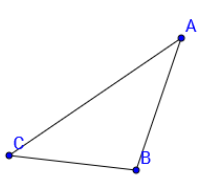          FIRST, try on your own.        SECOND, discuss this with         someone else.        THIRD, list the steps needed         to copy the triangle and make         your copy.[3rd]  How do you _________  _ 		To construct a parallelogram,   1st  Construct a pair of    parallelogram? 			parallel lines.   2nd   The two parallel lines in your construction					are both intersected by a third line called a ___________.					Construct a fourth line that is parallel to this ___________.					This should make four sides of a parallelogram.			1st Make two intersecting lines,	     2nd Construct a line parallel to 			 and 			     that goes through A.			3rd  Construct another line parallel to  that passes through C.			This should give you two pairs of parallel lines that make a parallelogram.[4th] What are skew    lines?[5th] What are coplanar     points?[6th] what are noncoplanar   points?